Проєкт 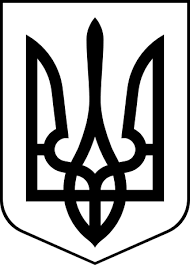 здолбунівська міська радаРІВНЕНСЬКОГО РАЙОНУ рівненської  областіВИКОНАВЧИЙ КОМІТЕТР І Ш Е Н Н Я23 вересня 2022 року                                                                        №_____Про внесення зміни та доповнення до  Програми економічного та соціального розвитку Здолбунівської міської територіальної громади на 2022 -2024 роки, затвердженої рішенням Здолбунівської міської ради                               від 22.12.2021 № 1018Керуючись статтею 91 Бюджетного кодексу України, статтею 28 Закону України «Про місцеве самоврядування в Україні», постановою Кабінету Міністрів України  від 11.03.2022 № 252 «Деякі питання формування та виконання місцевих бюджетів у період воєнного стану»,  враховуючи лист  військової частини А**** , виконавчий комітет Здолбунівської  міської радиВ И Р І Ш И В:1. Внести зміни та доповнення до Програми   економічного   та   соціального розвитку Здолбунівської міської територіальної  громади на                   2022-2024 роки (далі – Програма), затвердженої рішенням Здолбунівської міської ради від 22 грудня 2021 року № 1018, а саме:1.1. Розділ «ВИКОНАННЯ ПОВНОВАЖЕНЬ ІНШИМИ ДЕРЖАВНИМИ ОРГАНАМИ» доповнити новим пунктом такого змісту: «8. Придбання особовому складу бригади та батальйонів засобів індивідуального захисту, засобів спостереження, інженерного військового майна, засобів зв’язку, матеріалів для господарської діяльності, ремонту та обслуговування військової автомобільної техніки, паливо-мастильних матеріалів, матеріалів для облаштування позицій та майна необхідного для підготовки об’єктів інфраструктури до експлуатації в умовах осінньо-зимового періоду військової частини А****.Джерело фінансування: місцевий бюджет.Відповідальний: Термін реалізації: 2022 рік.».2. Контроль за виконанням даного рішення покласти на заступника міського голови з питань діяльності виконавчих органів ради Сосюка Ю.П.Міський голова		                                                 Владислав СУХЛЯК